          OCOBER 01, 2017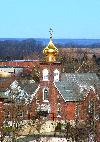 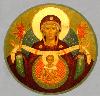  ASSUMPTION OF THE VIRGIN MARY  UKRAINIAN ORTHODOX CHURCH ECUMENICAL PATRIARCHATE OF CONSTANTINOPLE AND NEW ROME                1301 Newport Avenue                 Northampton, Pennsylvania 18067                 V. Rev. Bazyl Zawierucha, Rector              Protodeacon Mychail Sawarynski, AttachedTelephones: Church Office… (610) 262-2882Church Fax/Kitchen/Hall… (610) 262-0552Fr. Bazyl’s Residence… (610) 882-2488Protodeacon Mychail’s Residence… (610) 262-3876Websites:   holyassumption.org           ukrainianorthodoxchurchusa.org	      lvorthodox.wordpress.com	E-mail:    Parish… avmuoc@gmail.com           Fr. Bazyl…nearomabz@gmail.com           Protodeacon Mychail…pravoslavni@rcn.comWebmaster, John Hnatow… john.hnatow@gmail.com==============================================================					   1st October, (18th September), 201717th SUNDAY AFTER PENTECOST. Tone 8. AFTERFEAST OF THE EXALTATION OF THE CROSS. Ven. EUMENES, bishop of Gortyna. Martyr ARIADNE of Phrygia. Martyrs SOPHIA & IRENE of Egypt. Martyr CASTOR of Alexandria.  Gal. 2:16-20 & 2 Cor. 6:16-7:1     Mark 8:34-9:1 & Mat. 15:21-28          PROPERS OF THE DIVINE LITURGYTropar of the Resurrection, Tone 8You descended from on high, Merciful One. You accepted the three day burial to free us fom our passions. Lord, our Life and Resurrection, Glory to You.Tropar of the Dormition, Tone 1In giving birth, you preserved your virginity. In falling asleep you did not forsake the world, Birth-Giver of God. You were translated to life, Mother of Life, and through your prayers you deliver our souls from death.Tropar of the Holy Cross, Tone 1Lord, save Your people and bless Your inheritance. Grant victory to Orthodox Christians over their enemies. And by Your Cross preserve Your community.Tropar to St. Eumenius, Tone 4We have you as a friend and helper, gracious advocate Eumenius; for compassion flowed from you. And you pour forth healing on the Church. Protect those who honor you.Glory to the Father and to the Son and to the Holy SpiritKondak of the Holy Cross, Tone 4Christ God, as You were voluntarily raised on the Cross, grant Your bounties to the new Nation bearing Your Name. Make all Your devout faithful glad through Your Power, granting them victory over their enemies, through the invincible trophy, Your Weapon of Peace.Now and ever and unto ages of ages. Amen.Kondak of the Resurrection, Tone 8By rising from the tomb, You raised up the dead. Adam is risen and Eve exults in Your Resurrection. The entire world celebrates Your rising from the dead, Greatly Merciful One.Prokimen of the Cross, Tone 7Exalt the Lord our God and worship at His footstool for He is Holy.Verse: The Lord reigns, let the people exult.Alleluia Verses, Tone 1Remember Your congregation which You have gathered up from old.God is our King of old, He has fashioned salvation in the midst of the earth.Instead of “It is right in truth”…Magnify, my soul, the Most Precious Cross of the Lord.Irmos Tone 8: You are the Mystical Paradise, Birth-Giver of God, in which Christ blossomed. Through Him the life-bearing wood of the Cross was planted on the earth. Now at its exaltation, as we venerate it, we magnify you.Communion Hymn:Praise the Lord from the heavens, praise Him in the highest. Illumine us, Lord, with the light of Your Countenance. Alleluia (3X)LITURGICAL CALENDAR,  SCRIPTURE READINGS AND MENEION                   EIGHTEENTH WEEK AFTER PENTECOSTMon. 02 Oct…  Martyrs TROPHIMUS, SABBATIUS & DORYMEDON of Synnada.               Martyr ZOSIMAS of Cilicia. THEODORE, Prince of Smolensk &		   his children DAVID & CONSTANTINE. Blessed IHOR OF Chernihiv.		   Ephesians 4:25-32		Luke 3:19-22Tues. 03 Oct…  Great-martyr EUSTATHIUS. PLACIDAS & wife Martyr THEOPISTES		   & children AGAPIUS & THEOPISTUS. Holy Confessor MICHAEL &		   his councilor THEODORE, wonderworkers of Chernihiv (1245).		   Ephesians 5:20-26		 Luke 3:23-4:1Wed. 04 Oct…  Apostle QUADRATUS of the 70. Hieromartyr HYPATIUS, bishop of    FAST DAY:    Ephesus & presbyter ANDREW (730). ISAACIUS & MELETIUS,OIL	         bishops of Cyprus. EUSEBIUS of Phoenicia. Martyr PRISCUS.	         Ephesians 5:25-33		  Luke 4:1-15Thurs. 05 Oct..  Prophet JONAH. Hieromartyr PHOCAS, bishop of Sinope. Ven. JONAH		   the presbyter, father of THEOPHANES the Hymnographer & THEO-		   DORE GRAPTUS. PETER the tax collector of Constantinople.		   Ephesians 5:33-6:9		   Luke 4:16-22Fri. 06 Oct…    Conception of the Glorious Forerunner & Baptist JOHN.FAST DAY:     XANTHIPPA & POLYXENA (109). Virgin-Martyr IRAIS.OIL            Ephesians 6:18-24		   Luke 4:22-30Sat. 07 Oct…    Protomartyr & Equal to the Apostles THECLA of Iconium.		    Ven. COPRIUS of Palestine (530).		    1 Corinthians 15:39-45		Luke 4:31-36     5:00 PM VESPERS AT OUR CHURCHSun. 08 Oct…   18th SUNDAY AFTER PENTECOST. Tone 1. Ven. EUPHROSYNE		   The nun of Alexandria. Martyr PAPHNUTIUS & 546 companions.      8:30 AM THIRD & SIXTH HOURS; MYSTERY OF REPENTANCE     9:00 AM DIVINE LITURGY AT OUR CHURCH        NECROLOGY:                   01 Oct..   Ilia Schneider(infant) ’22, Anna Mazepa ’66, Stella Reznick ’71,		      Mary Mauser ‘97	        02 Oct…  Priest Stefan Mosiychuk ’52, Anna Dorosh ‘02	 03 Oct…	Protopresbyter Theodore Forasty ‘05	 04 Oct…	Protopresbyter Paul Hrynchyszyn       05 Oct…	John Werbicky ’34, Nadia Yaemchuk ’50, Ahafia Kury ‘66			Anna Seremula ’94, Stephen Kowalchuk ’97, Protopresbyter			Serhij Neprel ’04, John Werbicky ‘08	 06 Oct…	John Korutz ‘61	 07 Oct…	Mykola Micio ’43, Stanley Teply ‘16  	 08 Oct…    Priest Michael Kochansky ’75, Helen Minnich ’89, Priest Boris			 Arijczuk ’81, Anna Pristash ‘12    	    VICHNAYA PAMJAT’!    MEMORY ETERNAL!BIRTHDAYS: 	 01 Oct…   Olga Dorosh 	 06 Oct…	Paul Dworakivsky	 08 Oct…	Yulia SlonovaANNIVERSARIES:	 05 Oct…	Keith & Yulia Rippey	 08 Oct…	Taras & Rosemarie Pypiuk               MNOHAJA LITA! – MANY YEARSWE PRAY FOR THE HEALTH AND WELLBEING OF: Priest Bazyl Zawierucha, Catherine Kochenash, Fr. Vasyl Dovgan, Michael Smallen, Vladimir & Emma Krasnopera, Tessie Kuchinos, Brendan Phillips, Jessie Hnatow, Jessica Meashock, Wasyl Hewko, Adam Hewko, Betty Hendrickson, child Andrew Thaxton, Helen Sodl, Michelle Pierzga, Susan Ferretti, Matthew Vitushinsky, Micah Brickler, Lubov Slonova, Natalya Lutyi..OCMC AGAPE CANISTER donations $23.00. Thank you for your support.PIEROHI PRODUCTION WILL RESUME ON OCTOBER 5th. PUT YOUR ORDERS IN NOW! Orders must be received by the Sunday prior to pro-duction.The dates are Oct. 5 & 19, Nov. 2 & 16, Dec. 7 & 21. Call Helen @ 610-261-4575. Price is $7.00 per dozen.NORTHAMPTON FOODBANK DONATIONS: there continues to be a need for food to assist our neighbors. Special request for our parish is baby foods.REDNER’S “SAVE A TAPE PROGRAM” HELPS THE CHURCH FINANCIALLY. Please deposit receipts in the box in the vestibule. Be sure to use your PUMP REWARDS/ SAVE A TAPE CARD.MARTHA DOWLING has GIFT CARDS FROM GIANT FOOD MARKET in various denominations. PROFITS GO TO SUPPORT THE CHURCH.    SCHEDULE FOR RELIGIOUS INSTRUCTION with Linda Winters October 1st 10:30 AM; Oct. 8th 9:00 AM; Oct. 15th 10:30 AM; Oct. 15th 10:30 AM; Oct. 22nd 9:00 AM; Oct. 29th 9:00 AM; Nov. 5th 10:30 AM; Nov. 12th 9:00 AM; Nov. 19th 10:30 AM; Nov. 26th no class; Dec. 3rd 10:30 AM; Dec. 10th 9:00 AM; Dec. 17th, 24th & 31st no class.Ms. Woyewoda’s Class: Oct. 1st, Oct. 8th, Oct. 22nd & Oct. 29th Group A: 8:30 to 9:15. Group B: 10:30 to 11:00. Nov. 5th, 12th, 19th &26th Group A: 8:30 to 9:15, Group B: 10:30 to 11:00. Dec 3rd, 10th, & 31st Group A:8:30 to 9:15.SR UOL MEETING Sunday, Oct. 15th at 5 PM hosted by Linda & Howard Winters. Covered dish supper followed by annual planning meeting. New members welcome. Thanks to the UOL for sponsoring the Church Picnic and to Linda & Howard for organizing the event and manning the grills.OUR DEEPEST SYMPATHY is extended to NADDA PAVLINSKY and the Azar Family on the falling asleep of her aunt, NOHA AZAR, on Sept. 20th. CONGRATULATIONS TO JOHN & JESSIE HNATOW on the birth of their 2nd grandson SAMUEL JOEL HNATOW on September 14th.The two most recent disasters to befall humanity, the Earthquake in Mexico and Hurricane Maria in the Caribbean have wreaked much havoc upon the poor and simple people of the region. IOCC is the main charity organization of the Assembly of Orthodox Bishops of the USA and with its low administrative costs, 92 cents on the dollar goes directly to assist victims. Please send a donation to: I.O.C.C., 110 West Road, Suite 360, Baltimore, MD 21204. You can donate online at https://www.iocc.org/    THE UNIVERSAL EXALTATION OF THE PRECIOUS CROSSThe pagan Roman emperors tried to eradicate the holy places where our Lord Jesus Christ suffered and was resurrected from the dead. Emperor Hadrian gave orders to cover over the ground of Golgotha and the Sepulchre of the Lord where he built a temple to the pagan goddess Venus and a statue of Jupiter. 300 years later, by Divine Providence, the great sacred remains were re-discovered and opened for veneration in 312 under Constantine the Great. In 313 he issued the Edict of Milan ending the persecution of Christians and legalizing Christianity.Desiring to find the Cross on which Jesus Christ was crucified, he sent his devout Christian mother, Helena to Jerusalem. She gave the orders to destroy the pagan temple and statues in Jerusalem. After excavating the ground where the Temple of Venus once stood, they uncovered the Tomb of the Lord and three crosses. Patriarch Macarius placed a dead corpse on each cross and when it was placed on the cross of our Lord, the dead one came to life. The Cross was elevated and many miracles occurred in the year 326. St. Helena built more than 80 churches in the Holy Land, in Bethlehem, the Mt. of Olives and Gethsemane and took part of the wood from the cross and the nails with her back to Constantinople. Constantine gave the orders to build the huge and majestic church in Jerusalem in honor of the Resurrection of Christ over the Holy Sepulchre and Golgotha. The Church took 10 years to build and was dedicated on September 13 (O.S.) 26 (N.S.). The following day, the festal celebration of the Exaltation and Life-Creating Cross was established. 